Завдання №1,2Відокремити корінь рівняння графічним методом – методом поділу відрізка пополам і методом Ньютона. Уточнити корінь:Обчислити лише один корінь рівняння f(х) = 0 із заданою точністю ε=0,001. Номер варіанта відповідає номерові рівняння.1. x – cos(πx) = 0Графічний методБудуємо два 	графіка x  і – cos(πx) точки перетину і будуть розв’язками 	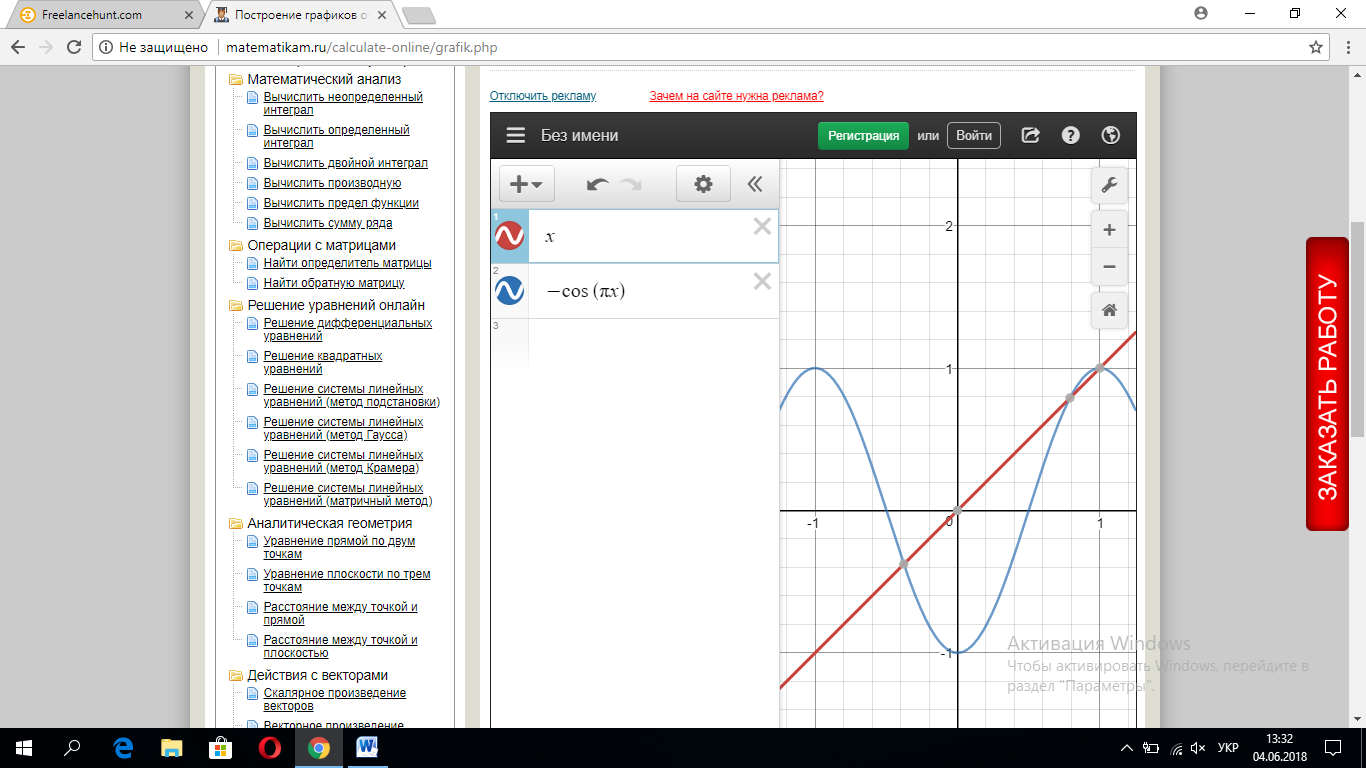 Маємо три розв’язка (-0,377;-0,377),  (0,79;0,79), (1;1). методом поділу відрізка навпілобрахунки будемо робити в межі (-2;2)крок δ=0.001
припустимо a1 = a, b1 = b.
x1=(-2+2-0.001)/2 = -0.0005
x2=(-2+2+0.001)/2 = 0.0005
обрахуємо f(x1) = -1.00049999, f(x2) = -0.99949999

ітерація №1.
оскільки f(x11) ≤ f(x12), то b2 = -0.0005, a2 = a1.

x11=(-2-0.0005-0.001)/2 = -1.00075
x12=(-2-0.0005+0.001)/2 = -0.99975
f(x21) = -1.5398, f(x22) = -1.5405
ітерація №2.
оскільки f(x21) > f(x22), то a3 = -0.9998, b3 = b2.

x21=(-0.99975-0.0005-0.001)/2 = -0.500625
x22=(-0.99975-0.0005+0.001)/2 = -0.499625
f(x31) = -1.4694, f(x32) = -1.4686
ітерація №3.
оскільки f(x31) ≤ f(x32), то b4 = -0.5006, a4 = a3.

x31=(-0.99975-0.500625-0.001)/2 = -0.7506875
x32=(-0.99975-0.500625+0.001)/2 = -0.7496875
f(x41) = -1.5961, f(x42) = -1.5959
ітерація №4.
оскільки f(x41) ≤ f(x42), то b5 = -0.7507, a5 = a4.

x41=(-0.99975-0.7506875-0.001)/2 = -0.87571875
x42=(-0.99975-0.7506875+0.001)/2 = -0.87471875
f(x51) = -1.5958, f(x52) = -1.596
інші обрахунки покажемо в таблиці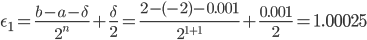 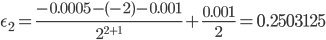 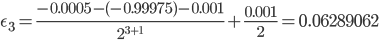 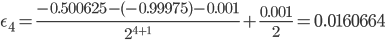 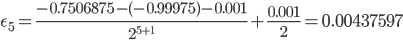 
|-1.60203315125-(-1.602317468125)|≤0.001
знаходимо x середину відрізка [a,b]:	
x=(-0.813203125-0.82783203125)/2 = -0.820517578125.	
відповідь: x=-0.820517578125; F(x)=-1.602317468125Метод НьютонаНехай корінь ξ рівняння f(x)=0 виділений на відрізку [a,b]. Припустимо ми знайшли (n-1)-е приближення кореня xn-1. Тоді n-е приближення xn ми можемо получити наступним образом. 
xn = xn-1 + hn-1
Розкладаємо в ряд f(x=ξ) в точці xn-1, отримаємо:
f(xn) = f(xn-1+hn-1) = f(xn-1) + f’(xn-1)hn-1=0
Звідси:

Підставимо hn-1 в формулу, отримаємо:


Знаходимо першу похідну:
dF/dx = pi•sin(pi•x)+1
Знаходимо другу похідну:
d2F/dx2 = pi2•cos(pi•x)
Розв'язок.
Оскільки F(-2)*F(2)<0 (тобто значення функції на його кінцях має протилежні знаки), то корінь знаходиться в межі [-2;2].
Знаходимо значення функції  в точці a = -2
f(-2) = -1.346
f''(-2) = -2.615
Критерії зупинки ітерації.
|f(xk)| < εm1
або

де M2 = max|f "(x)|, m1 = min|f'(x)|.
Оскільки f(a)•f''(a) > 0, то x0 = a = -2
Інші розв'язки запишемо в таблицю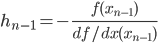 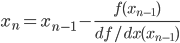 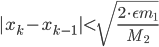 
Відповідь: x = -1.4644 - (-0.9217) / (-0.23) = -5.47165362; F(x) = -5.5654	
Завдання № 3Розв’язати систему лінійних алгебраїчних рівнянь методом простої ітерації: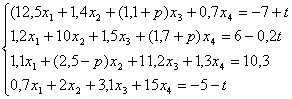 , де p = 0,3*n, t = 0,2*n, n – номер варіанта, точность ε = 0.001, n = 1..30. Провести аналіз результатів.Варіант 1Ітерація №0:Приводимо матрицю до ітераційного вигляду: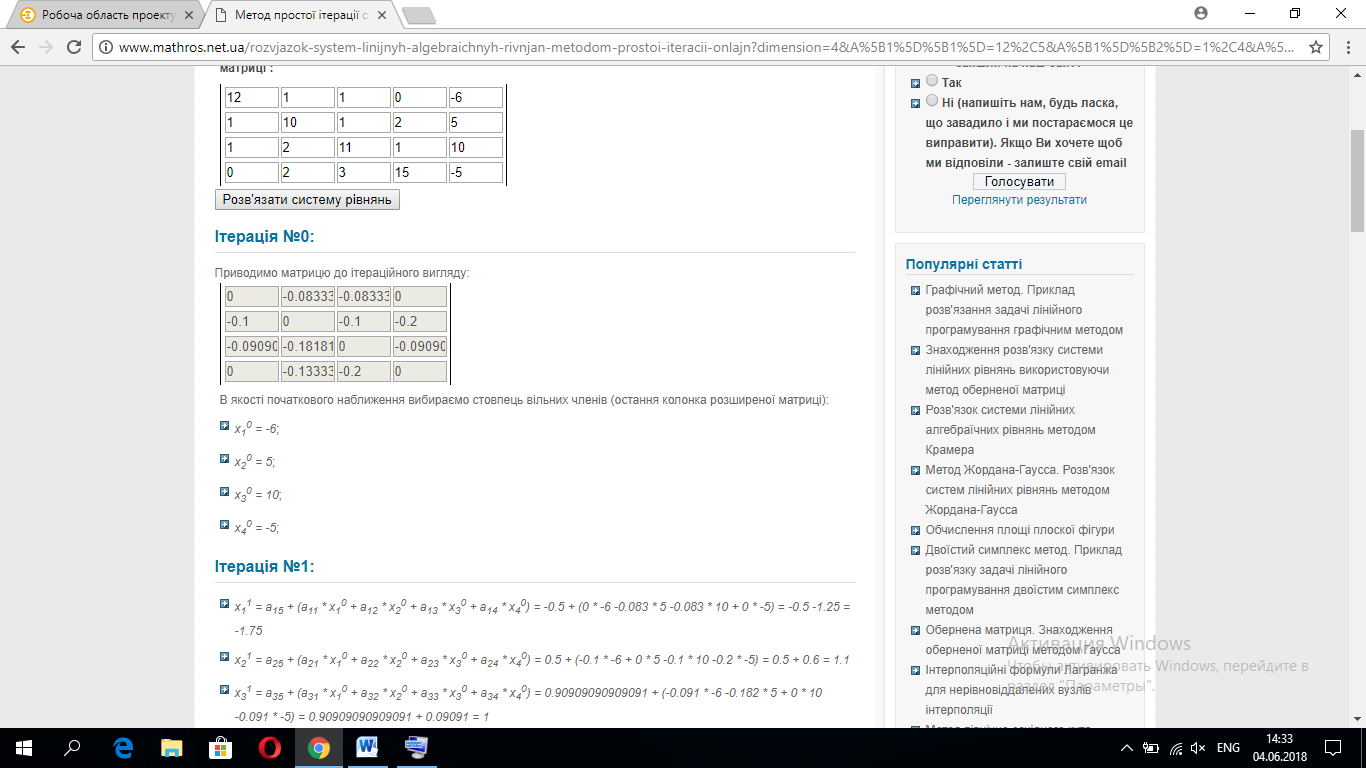 В якості початкового наближення вибираємо стовпець вільних членів (остання колонка розширеної матриці):x10 = -6;x20 = 5;x30 = 10;x40 = -5;Ітерація №1:x11 = a15 + (a11 * x10 + a12 * x20 + a13 * x30 + a14 * x40) = -0.5 + (0 * -6 -0.083 * 5 -0.083 * 10 + 0 * -5) = -0.5 -1.25 = -1.75x21 = a25 + (a21 * x10 + a22 * x20 + a23 * x30 + a24 * x40) = 0.5 + (-0.1 * -6 + 0 * 5 -0.1 * 10 -0.2 * -5) = 0.5 + 0.6 = 1.1x31 = a35 + (a31 * x10 + a32 * x20 + a33 * x30 + a34 * x40) = 0.90909090909091 + (-0.091 * -6 -0.182 * 5 + 0 * 10 -0.091 * -5) = 0.90909090909091 + 0.09091 = 1x41 = a45 + (a41 * x10 + a42 * x20 + a43 * x30 + a44 * x40) = -0.33333333333333 + (0 * -6 -0.133 * 5 -0.2 * 10 + 0 * -5) = -0.33333333333333 -2.66667 = -3Ітерація №2:x12 = a15 + (a11 * x11 + a12 * x21 + a13 * x31 + a14 * x41) = -0.5 + (0 * -1.75 -0.083 * 1.1 -0.083 * 1 + 0 * -3) = -0.5 -0.175 = -0.675x22 = a25 + (a21 * x11 + a22 * x21 + a23 * x31 + a24 * x41) = 0.5 + (-0.1 * -1.75 + 0 * 1.1 -0.1 * 1 -0.2 * -3) = 0.5 + 0.675 = 1.175x32 = a35 + (a31 * x11 + a32 * x21 + a33 * x31 + a34 * x41) = 0.90909090909091 + (-0.091 * -1.75 -0.182 * 1.1 + 0 * 1 -0.091 * -3) = 0.90909090909091 + 0.23182 = 1.14091x42 = a45 + (a41 * x11 + a42 * x21 + a43 * x31 + a44 * x41) = -0.33333333333333 + (0 * -1.75 -0.133 * 1.1 -0.2 * 1 + 0 * -3) = -0.33333333333333 -0.34667 = -0.68Ітерація №3:x13 = a15 + (a11 * x12 + a12 * x22 + a13 * x32 + a14 * x42) = -0.5 + (0 * -0.675 -0.083 * 1.175 -0.083 * 1.141 + 0 * -0.68) = -0.5 -0.19299 = -0.69299x23 = a25 + (a21 * x12 + a22 * x22 + a23 * x32 + a24 * x42) = 0.5 + (-0.1 * -0.675 + 0 * 1.175 -0.1 * 1.141 -0.2 * -0.68) = 0.5 + 0.08941 = 0.58941x33 = a35 + (a31 * x12 + a32 * x22 + a33 * x32 + a34 * x42) = 0.90909090909091 + (-0.091 * -0.675 -0.182 * 1.175 + 0 * 1.141 -0.091 * -0.68) = 0.90909090909091 -0.09045 = 0.81864x43 = a45 + (a41 * x12 + a42 * x22 + a43 * x32 + a44 * x42) = -0.33333333333333 + (0 * -0.675 -0.133 * 1.175 -0.2 * 1.141 + 0 * -0.68) = -0.33333333333333 -0.38485 = -0.71818Ітерація №4:x14 = a15 + (a11 * x13 + a12 * x23 + a13 * x33 + a14 * x43) = -0.5 + (0 * -0.693 -0.083 * 0.589 -0.083 * 0.819 + 0 * -0.718) = -0.5 -0.11734 = -0.61734x24 = a25 + (a21 * x13 + a22 * x23 + a23 * x33 + a24 * x43) = 0.5 + (-0.1 * -0.693 + 0 * 0.589 -0.1 * 0.819 -0.2 * -0.718) = 0.5 + 0.13107 = 0.63107x34 = a35 + (a31 * x13 + a32 * x23 + a33 * x33 + a34 * x43) = 0.90909090909091 + (-0.091 * -0.693 -0.182 * 0.589 + 0 * 0.819 -0.091 * -0.718) = 0.90909090909091 + 0.02112 = 0.93021x44 = a45 + (a41 * x13 + a42 * x23 + a43 * x33 + a44 * x43) = -0.33333333333333 + (0 * -0.693 -0.133 * 0.589 -0.2 * 0.819 + 0 * -0.718) = -0.33333333333333 -0.24232 = -0.57565Ітерація №5:x15 = a15 + (a11 * x14 + a12 * x24 + a13 * x34 + a14 * x44) = -0.5 + (0 * -0.617 -0.083 * 0.631 -0.083 * 0.93 + 0 * -0.576) = -0.5 -0.13011 = -0.63011x25 = a25 + (a21 * x14 + a22 * x24 + a23 * x34 + a24 * x44) = 0.5 + (-0.1 * -0.617 + 0 * 0.631 -0.1 * 0.93 -0.2 * -0.576) = 0.5 + 0.08384 = 0.58384x35 = a35 + (a31 * x14 + a32 * x24 + a33 * x34 + a34 * x44) = 0.90909090909091 + (-0.091 * -0.617 -0.182 * 0.631 + 0 * 0.93 -0.091 * -0.576) = 0.90909090909091 -0.00629 = 0.9028x45 = a45 + (a41 * x14 + a42 * x24 + a43 * x34 + a44 * x44) = -0.33333333333333 + (0 * -0.617 -0.133 * 0.631 -0.2 * 0.93 + 0 * -0.576) = -0.33333333333333 -0.27019 = -0.60352Ітерація №6:x16 = a15 + (a11 * x15 + a12 * x25 + a13 * x35 + a14 * x45) = -0.5 + (0 * -0.63 -0.083 * 0.584 -0.083 * 0.903 + 0 * -0.604) = -0.5 -0.12389 = -0.62389x26 = a25 + (a21 * x15 + a22 * x25 + a23 * x35 + a24 * x45) = 0.5 + (-0.1 * -0.63 + 0 * 0.584 -0.1 * 0.903 -0.2 * -0.604) = 0.5 + 0.09343 = 0.59343x36 = a35 + (a31 * x15 + a32 * x25 + a33 * x35 + a34 * x45) = 0.90909090909091 + (-0.091 * -0.63 -0.182 * 0.584 + 0 * 0.903 -0.091 * -0.604) = 0.90909090909091 + 0.00599 = 0.91509x46 = a45 + (a41 * x15 + a42 * x25 + a43 * x35 + a44 * x45) = -0.33333333333333 + (0 * -0.63 -0.133 * 0.584 -0.2 * 0.903 + 0 * -0.604) = -0.33333333333333 -0.25841 = -0.59174Ітерація №7:x17 = a15 + (a11 * x16 + a12 * x26 + a13 * x36 + a14 * x46) = -0.5 + (0 * -0.624 -0.083 * 0.593 -0.083 * 0.915 + 0 * -0.592) = -0.5 -0.12571 = -0.62571x27 = a25 + (a21 * x16 + a22 * x26 + a23 * x36 + a24 * x46) = 0.5 + (-0.1 * -0.624 + 0 * 0.593 -0.1 * 0.915 -0.2 * -0.592) = 0.5 + 0.08923 = 0.58923x37 = a35 + (a31 * x16 + a32 * x26 + a33 * x36 + a34 * x46) = 0.90909090909091 + (-0.091 * -0.624 -0.182 * 0.593 + 0 * 0.915 -0.091 * -0.592) = 0.90909090909091 + 0.00261 = 0.91171x47 = a45 + (a41 * x16 + a42 * x26 + a43 * x36 + a44 * x46) = -0.33333333333333 + (0 * -0.624 -0.133 * 0.593 -0.2 * 0.915 + 0 * -0.592) = -0.33333333333333 -0.26214 = -0.59548Ітерація №8:x18 = a15 + (a11 * x17 + a12 * x27 + a13 * x37 + a14 * x47) = -0.5 + (0 * -0.626 -0.083 * 0.589 -0.083 * 0.912 + 0 * -0.595) = -0.5 -0.12508 = -0.62508x28 = a25 + (a21 * x17 + a22 * x27 + a23 * x37 + a24 * x47) = 0.5 + (-0.1 * -0.626 + 0 * 0.589 -0.1 * 0.912 -0.2 * -0.595) = 0.5 + 0.0905 = 0.5905x38 = a35 + (a31 * x17 + a32 * x27 + a33 * x37 + a34 * x47) = 0.90909090909091 + (-0.091 * -0.626 -0.182 * 0.589 + 0 * 0.912 -0.091 * -0.595) = 0.90909090909091 + 0.00388 = 0.91298x48 = a45 + (a41 * x17 + a42 * x27 + a43 * x37 + a44 * x47) = -0.33333333333333 + (0 * -0.626 -0.133 * 0.589 -0.2 * 0.912 + 0 * -0.595) = -0.33333333333333 -0.2609 = -0.59424Ітерація №9:x19 = a15 + (a11 * x18 + a12 * x28 + a13 * x38 + a14 * x48) = -0.5 + (0 * -0.625 -0.083 * 0.59 -0.083 * 0.913 + 0 * -0.594) = -0.5 -0.12529 = -0.62529x29 = a25 + (a21 * x18 + a22 * x28 + a23 * x38 + a24 * x48) = 0.5 + (-0.1 * -0.625 + 0 * 0.59 -0.1 * 0.913 -0.2 * -0.594) = 0.5 + 0.09006 = 0.59006x39 = a35 + (a31 * x18 + a32 * x28 + a33 * x38 + a34 * x48) = 0.90909090909091 + (-0.091 * -0.625 -0.182 * 0.59 + 0 * 0.913 -0.091 * -0.594) = 0.90909090909091 + 0.00348 = 0.91257x49 = a45 + (a41 * x18 + a42 * x28 + a43 * x38 + a44 * x48) = -0.33333333333333 + (0 * -0.625 -0.133 * 0.59 -0.2 * 0.913 + 0 * -0.594) = -0.33333333333333 -0.26133 = -0.59466Варіант 30Ітерація №0:Приводимо матрицю до ітераційного вигляду: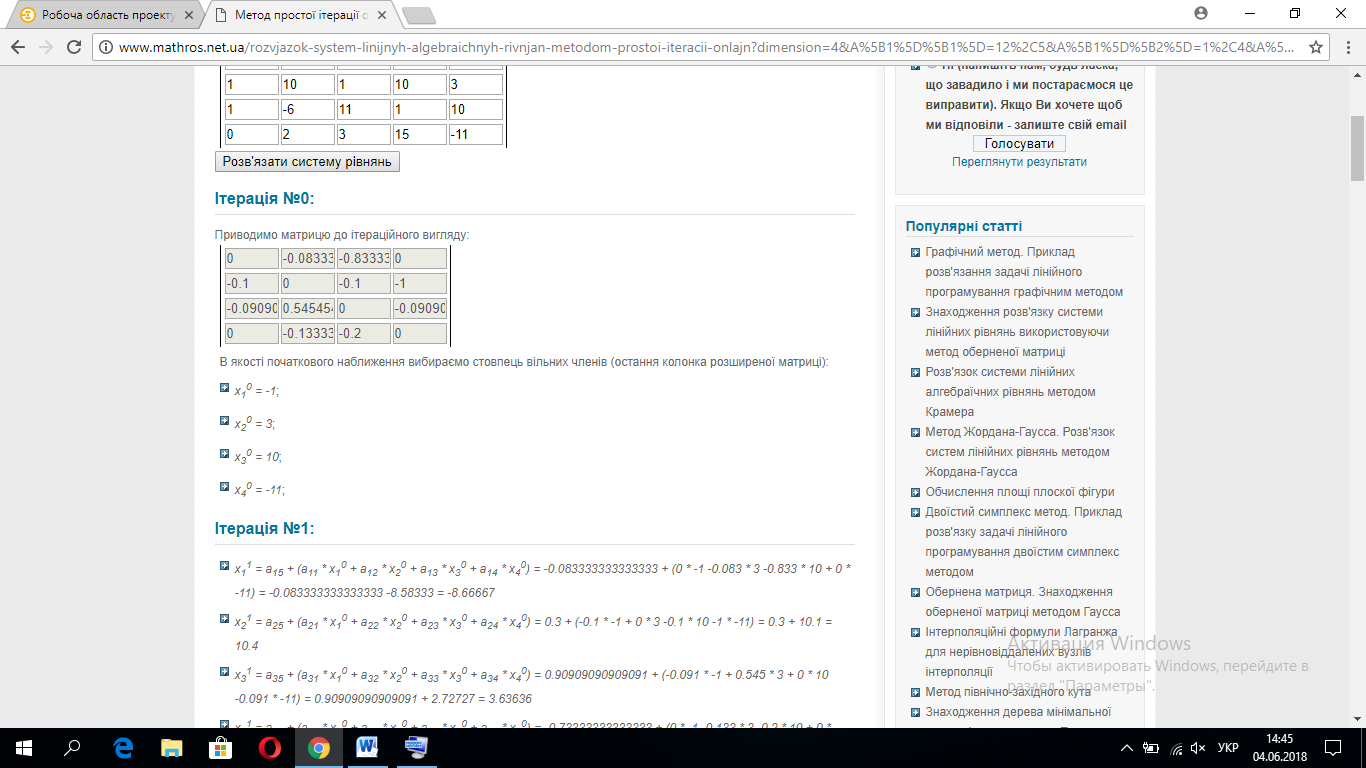 В якості початкового наближення вибираємо стовпець вільних членів (остання колонка розширеної матриці):x10 = -1;x20 = 3;x30 = 10;x40 = -11;Ітерація №1:x11 = a15 + (a11 * x10 + a12 * x20 + a13 * x30 + a14 * x40) = -0.083333333333333 + (0 * -1 -0.083 * 3 -0.833 * 10 + 0 * -11) = -0.083333333333333 -8.58333 = -8.66667x21 = a25 + (a21 * x10 + a22 * x20 + a23 * x30 + a24 * x40) = 0.3 + (-0.1 * -1 + 0 * 3 -0.1 * 10 -1 * -11) = 0.3 + 10.1 = 10.4x31 = a35 + (a31 * x10 + a32 * x20 + a33 * x30 + a34 * x40) = 0.90909090909091 + (-0.091 * -1 + 0.545 * 3 + 0 * 10 -0.091 * -11) = 0.90909090909091 + 2.72727 = 3.63636x41 = a45 + (a41 * x10 + a42 * x20 + a43 * x30 + a44 * x40) = -0.73333333333333 + (0 * -1 -0.133 * 3 -0.2 * 10 + 0 * -11) = -0.73333333333333 -2.4 = -3.13333Ітерація №2:x12 = a15 + (a11 * x11 + a12 * x21 + a13 * x31 + a14 * x41) = -0.083333333333333 + (0 * -8.667 -0.083 * 10.4 -0.833 * 3.636 + 0 * -3.133) = -0.083333333333333 -3.89697 = -3.9803x22 = a25 + (a21 * x11 + a22 * x21 + a23 * x31 + a24 * x41) = 0.3 + (-0.1 * -8.667 + 0 * 10.4 -0.1 * 3.636 -1 * -3.133) = 0.3 + 3.63636 = 3.93636x32 = a35 + (a31 * x11 + a32 * x21 + a33 * x31 + a34 * x41) = 0.90909090909091 + (-0.091 * -8.667 + 0.545 * 10.4 + 0 * 3.636 -0.091 * -3.133) = 0.90909090909091 + 6.74545 = 7.65455x42 = a45 + (a41 * x11 + a42 * x21 + a43 * x31 + a44 * x41) = -0.73333333333333 + (0 * -8.667 -0.133 * 10.4 -0.2 * 3.636 + 0 * -3.133) = -0.73333333333333 -2.11394 = -2.84727Ітерація №3:x13 = a15 + (a11 * x12 + a12 * x22 + a13 * x32 + a14 * x42) = -0.083333333333333 + (0 * -3.98 -0.083 * 3.936 -0.833 * 7.655 + 0 * -2.847) = -0.083333333333333 -6.70682 = -6.79015x23 = a25 + (a21 * x12 + a22 * x22 + a23 * x32 + a24 * x42) = 0.3 + (-0.1 * -3.98 + 0 * 3.936 -0.1 * 7.655 -1 * -2.847) = 0.3 + 2.47985 = 2.77985x33 = a35 + (a31 * x12 + a32 * x22 + a33 * x32 + a34 * x42) = 0.90909090909091 + (-0.091 * -3.98 + 0.545 * 3.936 + 0 * 7.655 -0.091 * -2.847) = 0.90909090909091 + 2.7678 = 3.67689x43 = a45 + (a41 * x12 + a42 * x22 + a43 * x32 + a44 * x42) = -0.73333333333333 + (0 * -3.98 -0.133 * 3.936 -0.2 * 7.655 + 0 * -2.847) = -0.73333333333333 -2.05576 = -2.78909Ітерація №4:x14 = a15 + (a11 * x13 + a12 * x23 + a13 * x33 + a14 * x43) = -0.083333333333333 + (0 * -6.79 -0.083 * 2.78 -0.833 * 3.677 + 0 * -2.789) = -0.083333333333333 -3.29573 = -3.37906x24 = a25 + (a21 * x13 + a22 * x23 + a23 * x33 + a24 * x43) = 0.3 + (-0.1 * -6.79 + 0 * 2.78 -0.1 * 3.677 -1 * -2.789) = 0.3 + 3.10042 = 3.40042x34 = a35 + (a31 * x13 + a32 * x23 + a33 * x33 + a34 * x43) = 0.90909090909091 + (-0.091 * -6.79 + 0.545 * 2.78 + 0 * 3.677 -0.091 * -2.789) = 0.90909090909091 + 2.38712 = 3.29621x44 = a45 + (a41 * x13 + a42 * x23 + a43 * x33 + a44 * x43) = -0.73333333333333 + (0 * -6.79 -0.133 * 2.78 -0.2 * 3.677 + 0 * -2.789) = -0.73333333333333 -1.10602 = -1.83936Ітерація №5:x15 = a15 + (a11 * x14 + a12 * x24 + a13 * x34 + a14 * x44) = -0.083333333333333 + (0 * -3.379 -0.083 * 3.4 -0.833 * 3.296 + 0 * -1.839) = -0.083333333333333 -3.03021 = -3.11354x25 = a25 + (a21 * x14 + a22 * x24 + a23 * x34 + a24 * x44) = 0.3 + (-0.1 * -3.379 + 0 * 3.4 -0.1 * 3.296 -1 * -1.839) = 0.3 + 1.84764 = 2.14764x35 = a35 + (a31 * x14 + a32 * x24 + a33 * x34 + a34 * x44) = 0.90909090909091 + (-0.091 * -3.379 + 0.545 * 3.4 + 0 * 3.296 -0.091 * -1.839) = 0.90909090909091 + 2.32917 = 3.23827x45 = a45 + (a41 * x14 + a42 * x24 + a43 * x34 + a44 * x44) = -0.73333333333333 + (0 * -3.379 -0.133 * 3.4 -0.2 * 3.296 + 0 * -1.839) = -0.73333333333333 -1.11263 = -1.84596Ітерація №6:x16 = a15 + (a11 * x15 + a12 * x25 + a13 * x35 + a14 * x45) = -0.083333333333333 + (0 * -3.114 -0.083 * 2.148 -0.833 * 3.238 + 0 * -1.846) = -0.083333333333333 -2.87752 = -2.96086x26 = a25 + (a21 * x15 + a22 * x25 + a23 * x35 + a24 * x45) = 0.3 + (-0.1 * -3.114 + 0 * 2.148 -0.1 * 3.238 -1 * -1.846) = 0.3 + 1.83349 = 2.13349x36 = a35 + (a31 * x15 + a32 * x25 + a33 * x35 + a34 * x45) = 0.90909090909091 + (-0.091 * -3.114 + 0.545 * 2.148 + 0 * 3.238 -0.091 * -1.846) = 0.90909090909091 + 1.62231 = 2.5314x46 = a45 + (a41 * x15 + a42 * x25 + a43 * x35 + a44 * x45) = -0.73333333333333 + (0 * -3.114 -0.133 * 2.148 -0.2 * 3.238 + 0 * -1.846) = -0.73333333333333 -0.93401 = -1.66734Ітерація №7:x17 = a15 + (a11 * x16 + a12 * x26 + a13 * x36 + a14 * x46) = -0.083333333333333 + (0 * -2.961 -0.083 * 2.133 -0.833 * 2.531 + 0 * -1.667) = -0.083333333333333 -2.28729 = -2.37062x27 = a25 + (a21 * x16 + a22 * x26 + a23 * x36 + a24 * x46) = 0.3 + (-0.1 * -2.961 + 0 * 2.133 -0.1 * 2.531 -1 * -1.667) = 0.3 + 1.71028 = 2.01028x37 = a35 + (a31 * x16 + a32 * x26 + a33 * x36 + a34 * x46) = 0.90909090909091 + (-0.091 * -2.961 + 0.545 * 2.133 + 0 * 2.531 -0.091 * -1.667) = 0.90909090909091 + 1.58447 = 2.49356x47 = a45 + (a41 * x16 + a42 * x26 + a43 * x36 + a44 * x46) = -0.73333333333333 + (0 * -2.961 -0.133 * 2.133 -0.2 * 2.531 + 0 * -1.667) = -0.73333333333333 -0.79074 = -1.52408Ітерація №8:x18 = a15 + (a11 * x17 + a12 * x27 + a13 * x37 + a14 * x47) = -0.083333333333333 + (0 * -2.371 -0.083 * 2.01 -0.833 * 2.494 + 0 * -1.524) = -0.083333333333333 -2.24549 = -2.32882x28 = a25 + (a21 * x17 + a22 * x27 + a23 * x37 + a24 * x47) = 0.3 + (-0.1 * -2.371 + 0 * 2.01 -0.1 * 2.494 -1 * -1.524) = 0.3 + 1.51178 = 1.81178x38 = a35 + (a31 * x17 + a32 * x27 + a33 * x37 + a34 * x47) = 0.90909090909091 + (-0.091 * -2.371 + 0.545 * 2.01 + 0 * 2.494 -0.091 * -1.524) = 0.90909090909091 + 1.45058 = 2.35967x48 = a45 + (a41 * x17 + a42 * x27 + a43 * x37 + a44 * x47) = -0.73333333333333 + (0 * -2.371 -0.133 * 2.01 -0.2 * 2.494 + 0 * -1.524) = -0.73333333333333 -0.76675 = -1.50008Ітерація №9:x19 = a15 + (a11 * x18 + a12 * x28 + a13 * x38 + a14 * x48) = -0.083333333333333 + (0 * -2.329 -0.083 * 1.812 -0.833 * 2.36 + 0 * -1.5) = -0.083333333333333 -2.11738 = -2.20071x29 = a25 + (a21 * x18 + a22 * x28 + a23 * x38 + a24 * x48) = 0.3 + (-0.1 * -2.329 + 0 * 1.812 -0.1 * 2.36 -1 * -1.5) = 0.3 + 1.497 = 1.797x39 = a35 + (a31 * x18 + a32 * x28 + a33 * x38 + a34 * x48) = 0.90909090909091 + (-0.091 * -2.329 + 0.545 * 1.812 + 0 * 2.36 -0.091 * -1.5) = 0.90909090909091 + 1.33633 = 2.24542x49 = a45 + (a41 * x18 + a42 * x28 + a43 * x38 + a44 * x48) = -0.73333333333333 + (0 * -2.329 -0.133 * 1.812 -0.2 * 2.36 + 0 * -1.5) = -0.73333333333333 -0.71351 = -1.44684Ітерація №10:x110 = a15 + (a11 * x19 + a12 * x29 + a13 * x39 + a14 * x49) = -0.083333333333333 + (0 * -2.201 -0.083 * 1.797 -0.833 * 2.245 + 0 * -1.447) = -0.083333333333333 -2.02093 = -2.10427x210 = a25 + (a21 * x19 + a22 * x29 + a23 * x39 + a24 * x49) = 0.3 + (-0.1 * -2.201 + 0 * 1.797 -0.1 * 2.245 -1 * -1.447) = 0.3 + 1.44237 = 1.74237x310 = a35 + (a31 * x19 + a32 * x29 + a33 * x39 + a34 * x49) = 0.90909090909091 + (-0.091 * -2.201 + 0.545 * 1.797 + 0 * 2.245 -0.091 * -1.447) = 0.90909090909091 + 1.31178 = 2.22087x410 = a45 + (a41 * x19 + a42 * x29 + a43 * x39 + a44 * x49) = -0.73333333333333 + (0 * -2.201 -0.133 * 1.797 -0.2 * 2.245 + 0 * -1.447) = -0.73333333333333 -0.68868 = -1.42202Ітерація №11:x111 = a15 + (a11 * x110 + a12 * x210 + a13 * x310 + a14 * x410) = -0.083333333333333 + (0 * -2.104 -0.083 * 1.742 -0.833 * 2.221 + 0 * -1.422) = -0.083333333333333 -1.99592 = -2.07925x211 = a25 + (a21 * x110 + a22 * x210 + a23 * x310 + a24 * x410) = 0.3 + (-0.1 * -2.104 + 0 * 1.742 -0.1 * 2.221 -1 * -1.422) = 0.3 + 1.41036 = 1.71036x311 = a35 + (a31 * x110 + a32 * x210 + a33 * x310 + a34 * x410) = 0.90909090909091 + (-0.091 * -2.104 + 0.545 * 1.742 + 0 * 2.221 -0.091 * -1.422) = 0.90909090909091 + 1.27095 = 2.18004x411 = a45 + (a41 * x110 + a42 * x210 + a43 * x310 + a44 * x410) = -0.73333333333333 + (0 * -2.104 -0.133 * 1.742 -0.2 * 2.221 + 0 * -1.422) = -0.73333333333333 -0.67649 = -1.40982Ітерація №12:x112 = a15 + (a11 * x111 + a12 * x211 + a13 * x311 + a14 * x411) = -0.083333333333333 + (0 * -2.079 -0.083 * 1.71 -0.833 * 2.18 + 0 * -1.41) = -0.083333333333333 -1.95923 = -2.04257x212 = a25 + (a21 * x111 + a22 * x211 + a23 * x311 + a24 * x411) = 0.3 + (-0.1 * -2.079 + 0 * 1.71 -0.1 * 2.18 -1 * -1.41) = 0.3 + 1.39974 = 1.69974x312 = a35 + (a31 * x111 + a32 * x211 + a33 * x311 + a34 * x411) = 0.90909090909091 + (-0.091 * -2.079 + 0.545 * 1.71 + 0 * 2.18 -0.091 * -1.41) = 0.90909090909091 + 1.25011 = 2.1592x412 = a45 + (a41 * x111 + a42 * x211 + a43 * x311 + a44 * x411) = -0.73333333333333 + (0 * -2.079 -0.133 * 1.71 -0.2 * 2.18 + 0 * -1.41) = -0.73333333333333 -0.66406 = -1.39739Ітерація №13:x113 = a15 + (a11 * x112 + a12 * x212 + a13 * x312 + a14 * x412) = -0.083333333333333 + (0 * -2.043 -0.083 * 1.7 -0.833 * 2.159 + 0 * -1.397) = -0.083333333333333 -1.94098 = -2.02431x213 = a25 + (a21 * x112 + a22 * x212 + a23 * x312 + a24 * x412) = 0.3 + (-0.1 * -2.043 + 0 * 1.7 -0.1 * 2.159 -1 * -1.397) = 0.3 + 1.38573 = 1.68573x313 = a35 + (a31 * x112 + a32 * x212 + a33 * x312 + a34 * x412) = 0.90909090909091 + (-0.091 * -2.043 + 0.545 * 1.7 + 0 * 2.159 -0.091 * -1.397) = 0.90909090909091 + 1.23986 = 2.14895x413 = a45 + (a41 * x112 + a42 * x212 + a43 * x312 + a44 * x412) = -0.73333333333333 + (0 * -2.043 -0.133 * 1.7 -0.2 * 2.159 + 0 * -1.397) = -0.73333333333333 -0.65847 = -1.39181Ітерація №14:x114 = a15 + (a11 * x113 + a12 * x213 + a13 * x313 + a14 * x413) = -0.083333333333333 + (0 * -2.024 -0.083 * 1.686 -0.833 * 2.149 + 0 * -1.392) = -0.083333333333333 -1.93127 = -2.0146x214 = a25 + (a21 * x113 + a22 * x213 + a23 * x313 + a24 * x413) = 0.3 + (-0.1 * -2.024 + 0 * 1.686 -0.1 * 2.149 -1 * -1.392) = 0.3 + 1.37934 = 1.67934x314 = a35 + (a31 * x113 + a32 * x213 + a33 * x313 + a34 * x413) = 0.90909090909091 + (-0.091 * -2.024 + 0.545 * 1.686 + 0 * 2.149 -0.091 * -1.392) = 0.90909090909091 + 1.23004 = 2.13913x414 = a45 + (a41 * x113 + a42 * x213 + a43 * x313 + a44 * x413) = -0.73333333333333 + (0 * -2.024 -0.133 * 1.686 -0.2 * 2.149 + 0 * -1.392) = -0.73333333333333 -0.65455 = -1.38789Ітерація №15:x115 = a15 + (a11 * x114 + a12 * x214 + a13 * x314 + a14 * x414) = -0.083333333333333 + (0 * -2.015 -0.083 * 1.679 -0.833 * 2.139 + 0 * -1.388) = -0.083333333333333 -1.92256 = -2.00589x215 = a25 + (a21 * x114 + a22 * x214 + a23 * x314 + a24 * x414) = 0.3 + (-0.1 * -2.015 + 0 * 1.679 -0.1 * 2.139 -1 * -1.388) = 0.3 + 1.37543 = 1.67543x315 = a35 + (a31 * x114 + a32 * x214 + a33 * x314 + a34 * x414) = 0.90909090909091 + (-0.091 * -2.015 + 0.545 * 1.679 + 0 * 2.139 -0.091 * -1.388) = 0.90909090909091 + 1.22532 = 2.13441x415 = a45 + (a41 * x114 + a42 * x214 + a43 * x314 + a44 * x414) = -0.73333333333333 + (0 * -2.015 -0.133 * 1.679 -0.2 * 2.139 + 0 * -1.388) = -0.73333333333333 -0.65174 = -1.38507Ітерація №16:x116 = a15 + (a11 * x115 + a12 * x215 + a13 * x315 + a14 * x415) = -0.083333333333333 + (0 * -2.006 -0.083 * 1.675 -0.833 * 2.134 + 0 * -1.385) = -0.083333333333333 -1.9183 = -2.00163x216 = a25 + (a21 * x115 + a22 * x215 + a23 * x315 + a24 * x415) = 0.3 + (-0.1 * -2.006 + 0 * 1.675 -0.1 * 2.134 -1 * -1.385) = 0.3 + 1.37222 = 1.67222x316 = a35 + (a31 * x115 + a32 * x215 + a33 * x315 + a34 * x415) = 0.90909090909091 + (-0.091 * -2.006 + 0.545 * 1.675 + 0 * 2.134 -0.091 * -1.385) = 0.90909090909091 + 1.22214 = 2.13123x416 = a45 + (a41 * x115 + a42 * x215 + a43 * x315 + a44 * x415) = -0.73333333333333 + (0 * -2.006 -0.133 * 1.675 -0.2 * 2.134 + 0 * -1.385) = -0.73333333333333 -0.65027 = -1.38361Ітерація №17:x117 = a15 + (a11 * x116 + a12 * x216 + a13 * x316 + a14 * x416) = -0.083333333333333 + (0 * -2.002 -0.083 * 1.672 -0.833 * 2.131 + 0 * -1.384) = -0.083333333333333 -1.91538 = -1.99871x217 = a25 + (a21 * x116 + a22 * x216 + a23 * x316 + a24 * x416) = 0.3 + (-0.1 * -2.002 + 0 * 1.672 -0.1 * 2.131 -1 * -1.384) = 0.3 + 1.37065 = 1.67065x317 = a35 + (a31 * x116 + a32 * x216 + a33 * x316 + a34 * x416) = 0.90909090909091 + (-0.091 * -2.002 + 0.545 * 1.672 + 0 * 2.131 -0.091 * -1.384) = 0.90909090909091 + 1.21987 = 2.12896x417 = a45 + (a41 * x116 + a42 * x216 + a43 * x316 + a44 * x416) = -0.73333333333333 + (0 * -2.002 -0.133 * 1.672 -0.2 * 2.131 + 0 * -1.384) = -0.73333333333333 -0.64921 = -1.38254Ітерація №18:x118 = a15 + (a11 * x117 + a12 * x217 + a13 * x317 + a14 * x417) = -0.083333333333333 + (0 * -1.999 -0.083 * 1.671 -0.833 * 2.129 + 0 * -1.383) = -0.083333333333333 -1.91335 = -1.99669x218 = a25 + (a21 * x117 + a22 * x217 + a23 * x317 + a24 * x417) = 0.3 + (-0.1 * -1.999 + 0 * 1.671 -0.1 * 2.129 -1 * -1.383) = 0.3 + 1.36952 = 1.66952x318 = a35 + (a31 * x117 + a32 * x217 + a33 * x317 + a34 * x417) = 0.90909090909091 + (-0.091 * -1.999 + 0.545 * 1.671 + 0 * 2.129 -0.091 * -1.383) = 0.90909090909091 + 1.21865 = 2.12774x418 = a45 + (a41 * x117 + a42 * x217 + a43 * x317 + a44 * x417) = -0.73333333333333 + (0 * -1.999 -0.133 * 1.671 -0.2 * 2.129 + 0 * -1.383) = -0.73333333333333 -0.64854 = -1.38188Ітерація №19:x119 = a15 + (a11 * x118 + a12 * x218 + a13 * x318 + a14 * x418) = -0.083333333333333 + (0 * -1.997 -0.083 * 1.67 -0.833 * 2.128 + 0 * -1.382) = -0.083333333333333 -1.91224 = -1.99558x219 = a25 + (a21 * x118 + a22 * x218 + a23 * x318 + a24 * x418) = 0.3 + (-0.1 * -1.997 + 0 * 1.67 -0.1 * 2.128 -1 * -1.382) = 0.3 + 1.36877 = 1.66877x319 = a35 + (a31 * x118 + a32 * x218 + a33 * x318 + a34 * x418) = 0.90909090909091 + (-0.091 * -1.997 + 0.545 * 1.67 + 0 * 2.128 -0.091 * -1.382) = 0.90909090909091 + 1.21779 = 2.12688x419 = a45 + (a41 * x118 + a42 * x218 + a43 * x318 + a44 * x418) = -0.73333333333333 + (0 * -1.997 -0.133 * 1.67 -0.2 * 2.128 + 0 * -1.382) = -0.73333333333333 -0.64815 = -1.38148Ітерація №20:x120 = a15 + (a11 * x119 + a12 * x219 + a13 * x319 + a14 * x419) = -0.083333333333333 + (0 * -1.996 -0.083 * 1.669 -0.833 * 2.127 + 0 * -1.381) = -0.083333333333333 -1.91146 = -1.9948x220 = a25 + (a21 * x119 + a22 * x219 + a23 * x319 + a24 * x419) = 0.3 + (-0.1 * -1.996 + 0 * 1.669 -0.1 * 2.127 -1 * -1.381) = 0.3 + 1.36835 = 1.66835x320 = a35 + (a31 * x119 + a32 * x219 + a33 * x319 + a34 * x419) = 0.90909090909091 + (-0.091 * -1.996 + 0.545 * 1.669 + 0 * 2.127 -0.091 * -1.381) = 0.90909090909091 + 1.21725 = 2.12634x420 = a45 + (a41 * x119 + a42 * x219 + a43 * x319 + a44 * x419) = -0.73333333333333 + (0 * -1.996 -0.133 * 1.669 -0.2 * 2.127 + 0 * -1.381) = -0.73333333333333 -0.64788 = -1.38121Ітерація №21:x121 = a15 + (a11 * x120 + a12 * x220 + a13 * x320 + a14 * x420) = -0.083333333333333 + (0 * -1.995 -0.083 * 1.668 -0.833 * 2.126 + 0 * -1.381) = -0.083333333333333 -1.91098 = -1.99431x221 = a25 + (a21 * x120 + a22 * x220 + a23 * x320 + a24 * x420) = 0.3 + (-0.1 * -1.995 + 0 * 1.668 -0.1 * 2.126 -1 * -1.381) = 0.3 + 1.36806 = 1.66806x321 = a35 + (a31 * x120 + a32 * x220 + a33 * x320 + a34 * x420) = 0.90909090909091 + (-0.091 * -1.995 + 0.545 * 1.668 + 0 * 2.126 -0.091 * -1.381) = 0.90909090909091 + 1.21692 = 2.12601x421 = a45 + (a41 * x120 + a42 * x220 + a43 * x320 + a44 * x420) = -0.73333333333333 + (0 * -1.995 -0.133 * 1.668 -0.2 * 2.126 + 0 * -1.381) = -0.73333333333333 -0.64771 = -1.38105Завдання № 4Методом найменших квадратів побудувати квадратичний поліном, що апроксимує функцію, значення yi якої задані у вузлах хi, i = 1..8. Показати графічно. де k =3 (номер варіанта).1. Знаходимо параметри рівняння методом найменших квадратів.
система рівняннь МНК:
an + b∑t = ∑y
a∑t + b∑t2 = ∑y*t
Для наших даних система рівняннь має вигляд:	
8a + 36b = 26.7	
36a + 204b = 146.93	
З першого рівняння знаходимо a і підставляємо в друге рівняння 	
Отримуємо a = 0.466, b = 0.638	
Рівняння тренда:	
y = 0.638 t + 0.466	
Емпіричні коефіцієнти тренда a і b являются лише оцінками теоретичних коефіцієнтів βi, а само рівнянння відображає лиш загальну тенденцію в поведінці розглянутих змінних.
Коефіцієнт тренда b = 0.638 показує середню зміну результативного показника (в одиницях вимірювання у) з зміною періоду часу t на одиницю його виміру. В данном прикладі з збільшенням t на 1 одиницю, y зміниться в середньому на 0.638.Вивчена часова залежність Y від часу t. На етапі специфікації був вибраний лінійний тренд. Оцінили його параметри методом найменших квадратів. Можлива економічна інтерпритація параметрів моделі – з кожним періодом часу t значення Y в середньому збільшується на 0.638 одиниць вимірювань.Завдання №5Методами прямокутників і Сімпсона обчислити інтеграл з точністю ε =0,001.3. 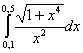 Формула лівих прямокутників (перша формула прямокутників):

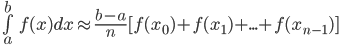 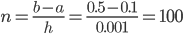 

Остаточний член квадратурної формули:	


Найдем максимальне значення другої похідної функції на інтервалі [0.1;0.5].	
y = 2*(-2*x4/((x4+1)^(3/2))-1/(+(3/x4	
[0.1;0.5]
Находимо першу похідну функції:	


Прирівнюємо її до нуля:	

Найдемо корені рівняння:	
(-60x8-60x4-24)/(x5(x4+1)5/2) = 0	
ε = 0.01	
Використовуємо для цього Метод половинного ділення (метод діхотомії)..
Вважаєм, що відділення коренів здійснено на проміжку [a,b] знаходиться один корінь, який необхідно уточнити з похидкою ε.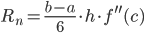 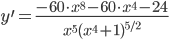 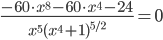 маємо f(a)f(b)<0. Метод діхотомії заключається в наступному.Визначаємо половину відрізка c=1/2(a+b) і знаходимо f(c). Провіряємо наступні умови:
1. Якщо |f(c)| < ε, то c – корінь. Тут ε – задана точність.	
2. Якщо f(c)f(a)<0, то корінь лежить в інтервалі [a,c].	
3. Якщо f(c)f(b)<0, то корінь лежить на відрізку [c,b].	
Продовжуючи процес половинного ділення в вибраних півінтервалах, можно дійти до будь-якого малого відрізку, що має корінь ξ.	
Так як за кожну інтерацію інтервал, де знахдиться коринь зменшується в два раза, то через n інтерацій інтервал буде рівний:	
bn-an=1/2n(b-a)
В якості корення ξ. візьмемо 1/2(an+bn). Тоді погрішность визначення кореня буде рівним (bn – an)/2. Якщо виконується умова:	
(bn – an)/2 < ε	
то процесс пошуку закінчується і ξ = 1/2(an+bn).	
Розв'язок.
Число кроків, необхідних для досягнення заданої точності опреділяється нерівністю:

Уточним інтервали, в яких будуть знаходитися корені рівняння. Для цього початковий інтервал [0.1;0.5] розібємо на 40 підінтервалів.	
f(0.49) = -851.122, f(0.5) = -769.561	
В данному інтервалі [0.1; 0.5] немає коренів (-851.122*(-769.561) > 0), або необхідно зібльшити кількість інтервалів n.	
Глобальних екстремумів немає	
знаходимо стаціонарні точки:	
Визначаємо значення функції на кінцях відрізку	
f(0.1) = 60000.9996250562	
f(0.5) = 96.7859811909696	
відповідь:
Маємо тільки локальні екстремуми (на заданном інтервалі)	
fmin = 96.786, fmax = 60001	

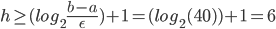 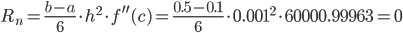 Формула Сімпсона:



Остаточний член квадратурної формули:	


Найдемо максимальне значення четвертої похідної функції на інтервал [0.1;0.5].
 =  = 

Таким чином, I = 5.001 ± 0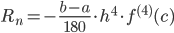 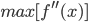 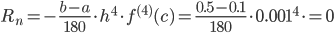 Завдання №6Методами Ейлера знайти наближений розв’язок диференційного рівняння з вказаною початковою умовою на заданому проміжку.Точність ε = 0,001.y′ = x2 + y2 , y(0) = 0,27,[0;1]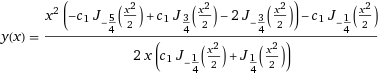 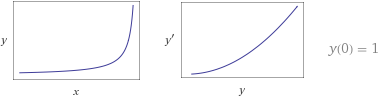 y(0) = 0,27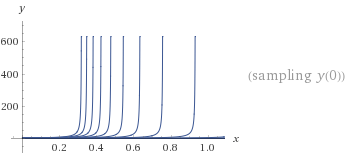 Nanbnbn-anxn1xn2F(xn1)F(xn2)εn1-220-0.00050.0005-1.0005-0.99951.00032-2-0.00051.9995-1.0008-0.9998-1.5398-1.54050.25033-0.9998-0.00050.9993-0.5006-0.4996-1.4694-1.46860.062894-0.9998-0.50060.4991-0.7507-0.7497-1.5961-1.59590.016075-0.9998-0.75070.2491-0.8757-0.8747-1.5958-1.5960.004386-0.8747-0.75070.124-0.8132-0.8122-1.6024-1.60240.001467-0.8747-0.81320.06152-0.8445-0.8435-1.6008-1.60090.0007368-0.8435-0.81320.03026-0.8288-0.8278-1.602-1.60210.0005579-0.8278-0.81320.01463-0.821-0.82-1.6023-1.60230.000513NXF(x)dF(x)h = f(x) / f'(x)1-2-1.34642.5136-0.53562-1.4644-0.9217-0.234.0073XY0,82,5+0,01(k-1)1,51,2+0,01(k-1)2,341,12+0,01(k-1)3,122,25+0,01(k-1)3,84,3+0,01(k-1)4,24,8+0,01(k-1)4,655,2+0,01(k-1)4,755,5+0,01(k-1)tYt2y2t y12.50216.262.50221.19541.4282.3931.10491.223.31342.229164.9688.91554.2722518.2521.3664.7683622.73428.60875.1644926.66236.14585.4636429.83943.73626.696204111.36146.933Ср.знач.3.33725.513.9218.367ixiyi00.1100.00510.10198.034720.10296.122130.10394.264940.10492.46150.10590.708560.10689.005370.10787.349680.10885.739790.10984.1739100.1182.6507110.11181.1684120.11279.7257130.11378.3211140.11476.9533150.11575.621160.11674.323170.11773.0582180.11871.8254190.11970.6236200.1269.4516210.12168.3087220.12267.1937230.12366.1058240.12465.0441250.12564.0078260.12662.9961270.12762.0082280.12861.0433290.12960.1009300.1359.18310.13158.2802320.13257.4008330.13356.5412340.13455.7007350.13554.8788360.13654.075370.13753.2887380.13852.5195390.13951.7668400.1451.0302410.14150.3092420.14249.6034430.14348.9124440.14448.2357450.14547.5729460.14646.9238470.14746.2878480.14845.6647490.14945.0541500.1544.4557510.15143.8691520.15243.2941530.15342.7303540.15442.1775550.15541.6353560.15641.1036570.15740.5819580.15840.0702590.15939.568600.1639.0753610.16138.5917620.16238.1171630.16337.6511640.16437.1937650.16536.7446660.16636.3035670.16735.8704680.16835.4449690.16935.0271700.1734.6165710.17134.2132720.17233.8168730.17333.4274740.17433.0446750.17532.6684760.17632.2985770.17731.935780.17831.5775790.17931.226800.1830.8804810.18130.5405820.18230.2061830.18329.8773840.18429.5538850.18529.2355860.18628.9224870.18728.6142880.18828.311890.18928.0126900.1927.7189910.19127.4298920.19227.1452930.19326.865940.19426.5891950.19526.3175960.19626.05970.19725.7866980.19825.5272990.19925.27171000.225.02ixiyi00.1100.00510.10198.034720.10296.122130.10394.264940.10492.46150.10590.708560.10689.005370.10787.349680.10885.739790.10984.1739100.1182.6507110.11181.1684120.11279.7257130.11378.3211140.11476.9533150.11575.621160.11674.323170.11773.0582180.11871.8254190.11970.6236200.1269.4516210.12168.3087220.12267.1937230.12366.1058240.12465.0441250.12564.0078260.12662.9961270.12762.0082280.12861.0433290.12960.1009300.1359.18310.13158.2802320.13257.4008330.13356.5412340.13455.7007350.13554.8788360.13654.075370.13753.2887380.13852.5195390.13951.7668400.1451.0302410.14150.3092420.14249.6034430.14348.9124440.14448.2357450.14547.5729460.14646.9238470.14746.2878480.14845.6647490.14945.0541500.1544.4557510.15143.8691520.15243.2941530.15342.7303540.15442.1775550.15541.6353560.15641.1036570.15740.5819580.15840.0702590.15939.568600.1639.0753610.16138.5917620.16238.1171630.16337.6511640.16437.1937650.16536.7446660.16636.3035670.16735.8704680.16835.4449690.16935.0271700.1734.6165710.17134.2132720.17233.8168730.17333.4274740.17433.0446750.17532.6684760.17632.2985770.17731.935780.17831.5775790.17931.226800.1830.8804810.18130.5405820.18230.2061830.18329.8773840.18429.5538850.18529.2355860.18628.9224870.18728.6142880.18828.311890.18928.0126900.1927.7189910.19127.4298920.19227.1452930.19326.865940.19426.5891950.19526.3175960.19626.05970.19725.7866980.19825.5272990.19925.27171000.225.02